Районний методичний кабінет відділу освітиЯворівської райдержадміністраціїШклівська ЗОШ І-ІІІ ступенів імені Мар`яна КорчакаПоради молодому вчителеві при написанні есе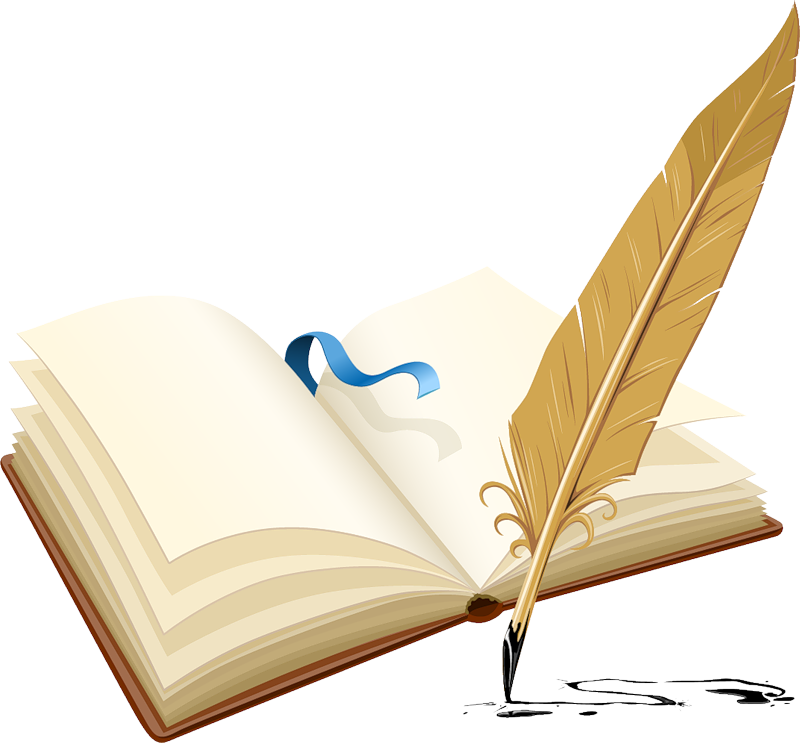 Шкло 2019Укладач: вчитель української мови і літератури вищої категоріїШклівської ЗОШ І-ІІІ ступенів імені Мар`яна КорчакаШавало Оксана БогданівнаРецензенти:методист райметодкабінету відділу освітиЯворівської райдержадміністраціїПономарьова Марія Степанівна;Вчитель української мови та літературиШклівської ЗОШ І-ІІІ ступенів імені Мар`яна КорчакаГонтарик Оксана Володимирівна;Директор Шклівської ЗОШ І-ІІІ ступенів імені Мар`яна КорчакаДубик Ольга Василівна.ПередмоваЯк писати есе? Таке питання доволі часто виникає в нас, адже все частіше пропонують написати твір-роздум у жанрі есе. Оскільки такий різновид став дуже популярним, ми підготували для вас корисні поради, як зробити такий твір вдалим.Мета твору як одного з видів творчої роботи – розвиток навичок усного та писемного мовлення, пов’язаних з умінням формулювати власні судження з проблемних питань, аналізувати окремі явища, факти або фрагменти тексту, викладати думки в логічній послідовності, виробляти узагальнення і робити висновки. За способом мовної організації твір може ставитися до одного з найбільш поширених у шкільній практиці типів творчих робіт: опису; оповіданню; міркуванню проблемного характеру; порівняльній характеристиці образів; аналізу художнього тексту. У структуру твору повинні входити вступ з обгрунтуванням актуальності теми, основна змістовна частина та висновок. За змістом і формою есе співвідноситься з твором– міркуванням, однак перед його автором стоїть складніше завдання: спонукати читачів до роздумів, завдяки переконливості і яскравості викладу викликати у них емоційний відгук на прочитане.Від твору есе відрізняє мета написання, адже есе, як сказано вище - це текст, що спонукає задуматися, тоді як твір може містити готове судження або аналіз, наприклад, роману.Відмінність есе від нарису в тому, що есе не повинно описувати пригод і не має сюжету. Також есе відрізняється від реферату чи доповіді тим, що не містить максимально повного фактичного матеріалу з питання, а включає лише ті факти і аргументи, які необхідні для підтримки основної думки.Визначальними рисами есе, як правило, є незначний обсяг 4–7 речень, конкретна тема, дана в підкреслено вільному, суб'єктивному її тлумаченні, вільна композиція, парадоксальна манера мислення. Як правило, есе виражає нову, суб'єктивну думку про щось.Стиль есе відрізняється образністю, афористичністю, використанням свіжих метафор, нових поетичних образів, свідомою настановою на розмовну інтонацію і лексику. Він здавна формувався у творах, в яких на перший план виступає особистість автора. Пограничними жанрами для есе є поезія в прозі та науковий нарис або філософський трактат.В есе доречне вживання припущень, риторичних питань, фразеологізмів. Вони надають мові експресивність і стилістичну виразність. Заключна частина есе не завжди містить висновокСеред відомих есеїстів: Ю. Шевельов, Б. Шоу, Ж.-П. Сартр, А. Камю, Й. Бехер, В. Винниченко, Є. Маланюк, Ю. Липа, У. Самчук, П. Загребельний, І. Драч, О. Гончар, Ю. Андрухович,  Є. Сверстюк.Конспекти уроків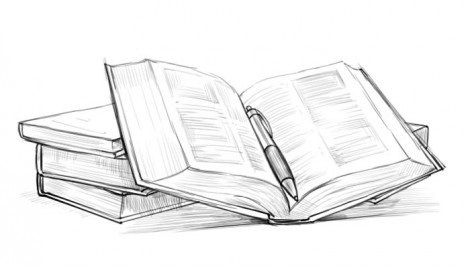 Урок № 1; 5 класТема. Есе (розмірковування в довільній формі) про красу й милозвучність української мови “Для чого маю вивчати українську мову”Мета: навчальна:  ознайомити учнів з особливостями будови твору есе, сформувати уміння створювати есе; розвивальна: доводити чи спростовувати певне твердження шляхом міркування уміння і навички, за допомогою аргументів доводити чи спростовувати істинність думки, відстоювати особисту позицію; виховна: виховувати любов до української мови, прищеплювати патріотичні почуттяТип уроку : Урок розвитку зв’язного мовлення Обладнання: Вислови відомих людей про українську мову, мультимедійна презентація, відеоролик «Це наша мова» Хід урокуI. Організаційна частинаДіти, давайте сьогоднішню зустріч розпочнемо з побажань.- Доброго ранку, Марійко, я бажаю тобі веселого дня!- Доброго ранку, Лесику, я дуже радий тебе бачити!- Вітаю тебе, Тетянко, я хочу щоб день у тебе був щасливим!• Перевірка присутніх.• Призначення чергових.II. Актуалізація опорних знань та життєвого досвіду учнів Прочитайте. Яка думка об’єднує всі речення?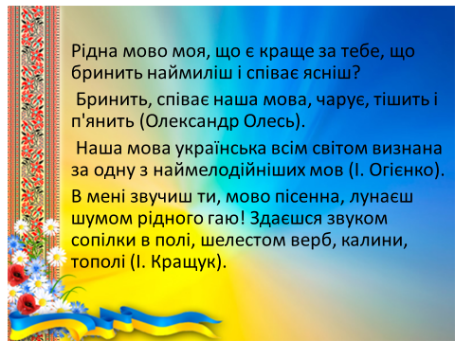 1. Рідна мово моя, що є краще за тебе, що бринить наймиліш і співає ясніш? (І. Калиниченко). 2. Бринить, співає наша мова, чарує, тішить і п'янить (Олександр Олесь). 3. Наша мова українська всім світом визнана за одну з наймелодійніших мов (І. Огієнко). 4. В мені звучиш ти, мово пісенна, лунаєш шумом рідного гаю! Здаєшся звуком сопілки в полі, шелестом верб, калини, тополі (І. Кращук).- Чому автори речень порівнюють звучання української мови з музикою?Співом сопілки? Шелестом дерев?    III. Мотивація навчально-трудової діяльностіАутотренінг Весела пісенька дзвіночкаПокликала нас всіх на урок,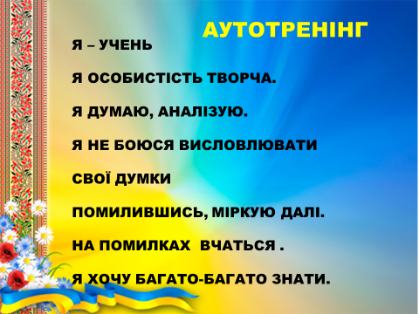 Я бачу ваші милі личкаІ очі з безліччю думок.Ми  помандруємо в світ чудовий,Що гордо мовою звуть.Та лиш кмітливість і увагуЗ собою взяти не забудь.        IV. Повідомлення теми, мети, завдань уроку                                                                                                          Ознайомлення учнів з темою та завданнями урокуСьогодні у нас із вами надзвичайно цікаве і відповідальне завдання  Ми захищатимемо своє, рідне те, що відрізняє нас від інших народів  Як ви гадаєте, що це?  Рідна мова Так саме мова є ознакою розумної людини. Саме вона має можливість показати серце й душу людини.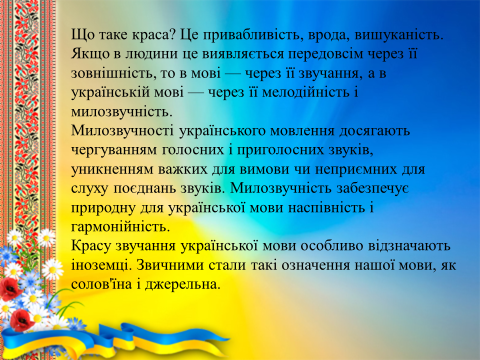 V. Вивчення нового матеріалуПрочитайте. Поясніть, у чому полягає краса мови.(Див. Додаток №7)Перегляд відеоролика «Про красу української мови» -    Поясніть лексичне значення слова милозвучність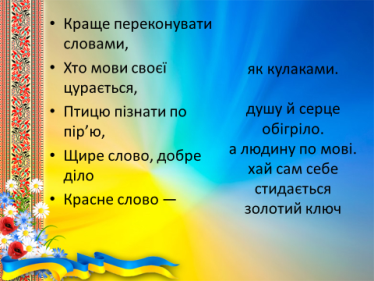   Запишіть речення. У яких із них ідеться про милозвучністьукраїнської мови? Які речення увиразнюють » багатство? Поясніть.1. Процвітай, українська мово, заохочуй красою нас! Що багатший твій слів запас, легше вибрати влучне слово (Д. Білоус). 2. Тож співай, моя мовонько! Кажуть, ти солов'їна (К. Стожук-Андрощук). 3. Дбайливе ставлення до багатства рідної мови має привчити людину не стирати її барвистості, не обмежувати можливостей (Б. Антоненко-Давидович). 4. Безмежно багатою, гнучкою і досконалою стала наша мова під пером поетів і прозаїків (І. Дзюба). Назвіть особливості української мови, які забезпечують її милозвучність.Мудро і переконливо висловлюється про рідну мову наш народ .Прочитайте прислів’я та приказки . Відшукайте, правильне, на вашу думку твердження.Два прислів’я, які найбільше сподобалися запишіть у зошити . Їх ви можете використати при написанні есе Перепишіть речення, уставляючи пропущені літери.діти на дошці прописують пропущені літери 1. Усі ми люб..мо нашу співучу та дзвінку українс..ку мову (П. Тичина). 2. Кожне слово — це ніби д..амантова нам..стинка на в..личезному разку нашої пр..багатої мови (І. Цюпа). 3. Українська мова входить до першої двадцятки найб..гатших за словниковим складом мов світу (Ю. Килимник).- У яких реченнях йдеться про красу української мови? У яких реченнях сказано про її багатство?- Визначте слова, ужиті в переносному значенні, витлумачте це значення. Як ви розумієте вислови «багата мова» та «гнучка мова»?• У чому, на вашу думку, полягає дбайливе ставлення до мови?Мудра, щедра, багата, розкішна,осяйна, вогняна, дивовижна,Веселкова, барвиста і ніжна….Але будь, рідна мово, й престижна В.ФедоренкоЯкі образні слова  дібрав автор, щоб показати красу рідної мови?Пригадайте ситуацію з власного життя, які б свідчили про вашу небайдужість до рідної мови. Формування правила та поняття про есе Прочитайте текст Про що розмірковує автор, визначте тему уривку?У якому стилі написано прослуханий твір?Чи можна визначити у даному тексті композицію - вступ, кінцівку Що найбільше вам стало до   вподоби у цьому творі?Які художні засоби використовує автор? Отже, така форма побудови твору називається есе А спочатку пригадаймо, який текст називається розповіддю?А який текст називаємо описом? А що ж висловлюється у есе?робота з презентацією Перш ніж розпочати роботу над есе ми трішки розімнемся вашою улюбленою фізкульхвилинкою, що неабияк підбадьорить та додасть впевненості вам у роботі!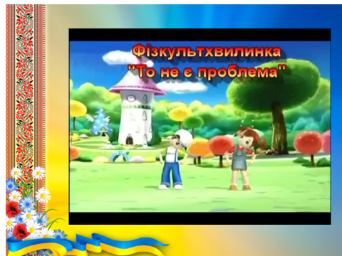 Фізкультхвилинка “То не є проблема”Робота з презентацією Як писати ЕСЕ 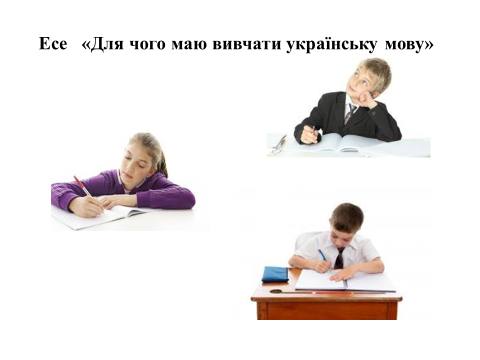 VІ. Практична роботаВиконання учнями практичної роботи Отож,  візьміть пригорщу натхнення,  чим більш впевненості і пам’ятаєте:  ви покликані захищати свою рідну українську мову?   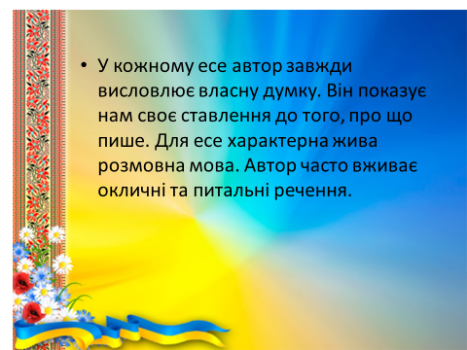 Самостійна робота учнів над есе.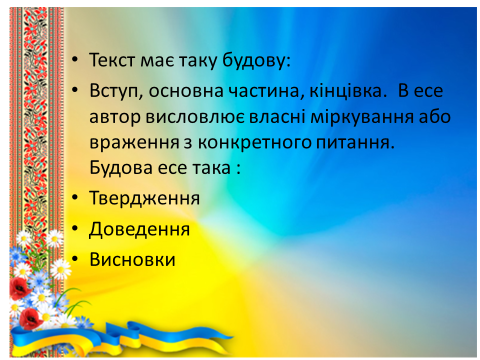 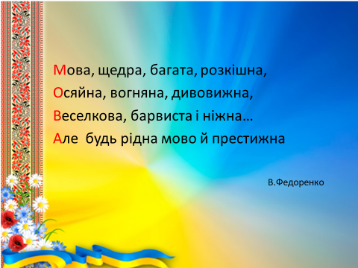 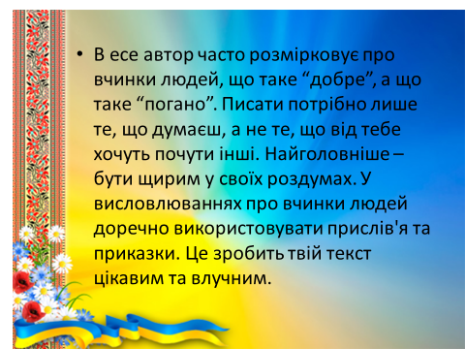 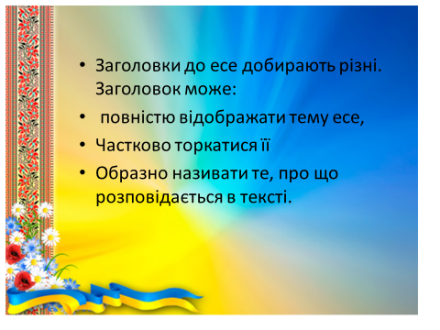 “Крісло автора”Зачитування перших проб есе учнямиПеред тим, як записати утворений текст, скажіть, як ви будете записувати кожну частину есе? (з абзацу)VІІ.Узагальнення й систематизація отриманих знаньОбговорення написаних есеVІІІ. Рефлексія1. Під час уроку ядізнався… 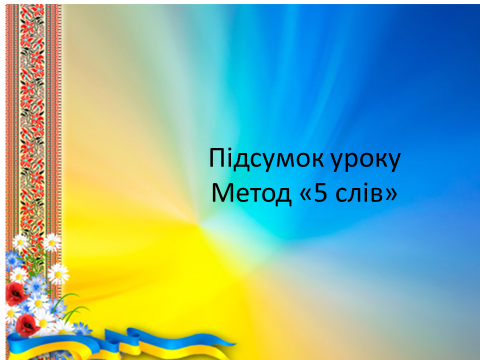 навчився… 2. Найбільше мені сподобалося… 3. На уроках найкраще в мене виходило… 4. Я мав (-ла) труднощі з… ІХ. Підсумок уроку Чи сподобався вам урок?За допомогою 5 слів сформулюйте ваше враження про урок Х. Домашнє завданняНапишіть есе на тему: “Для чого маю вивчати українську мову”Урок № 2; 6 класТема. Есе світоглядного змісту «У чому полягає життєвий успіх».Мета: навчальна:  закріпити знання учнів про особливості побудови есе, вчити вільно висловлювати думку, міркувати;розвивальна:  розвивати мовлення, навчити учнів складати есе «У чому полягає життєвий успіх»;виховна:  виховувати любов до рідної вітчизни, патріотизм.Тип уроку: формування практичних умінь та навичок.Обладнання: зразки творів-есе, дидактичний матеріал.Хід урокуІ. Організаційна частина- Перевірка присутності- Готовність учнів до урокуII. Актуалізація опорних знань та життєвого досвіду учнів– Отож, на початку пригадаємо, що ж таке есе?  Есе – невеликий за обсягом твір, що має довільну побудову, у якому автор висловлює власні думки та враження з конкретного приводу. Есе не претендує на вичерпну відповідь чи категоричну позицію відносно певної теми.III. Мотивація навчально-трудової діяльностіСьогодні на уроці я хочу побажати, щоб ви проявили себе:УважнимиСміливимиПрацьовитимиІніціативнимиХоробримиЩоб ми працювали спільно, адже лише спільна колективна робота допоможе досягти успіху.IV. Повідомлення теми, мети, завдань урокуЗавдання сьогоднішнього уроку скласти і записати  есе на тему «У чому полягає життєвий успіх».V. Вивчення нового матеріалуХарактеристика есе.  Створюючи есе учень (учениця):– вільно висловлює свою думку;– показує своє ставлення до того, про кого говорить;– не дотримується обов’язкової форми (вступу, основної частини, висновку);– не всебічно описує предмет чи подію;може лише частково, як у розмові торкатися якихось питань;може висловлювати опірні міркування;– використовує образні вислови, порівняння;– на початку може сказати про що йтиметься у його висловлюванні, про час, місце й особливості події, може подати вислів, що виражає думку або викликає різне ставлення, можна почати прислів’ям, приказкою чи мудрим висловом;– продовження може бути схожим на оповідання, під час читання якого виникають особливі відчуття й напрошується важливий висновок;– останній абзац має завершувати думку;– речення можуть бути короткі й, навіть, незавершені, питальні й окличні.Робота в групах. Аналіз запропонованих зразків есе. Есе «До кого ж приходить успіх в житті?» (Див. Додаток №1)    Минуло вже багато років з дня народження Тараса Шевченка, але в багатьох українських родинах є прикрашений рушником портрет Кобзаря. Жоден поет світу не зрівняється з ним у любові до рідного краю, до простої знедоленої людини. Чому саме він? Чому саме ми, українці, читаємо його поезію? «І на оновленій землі …» – линуть його слова.***Улітку на клумбах море квітів. Восени палають спілими ягодами шипшина, глід, барбарис, зеленіють сосни, ялини. Уздовж доріг тягнуться тополі. Багато будинків оточені туями. Як хочеться, щоб ця краса природи була вічною. Але людина часто губить природу. Чому ж так?..***Коли чую слово «червоний» у моїй уяві постає широка долина, укрита маками. Яка краса! Я її бачила, коли їздила з батьками відпочивати до Одеси. Ви тільки уявіть: велика, безкрайня рівна місцина, уся устелена зеленим килимом трави. А посеред неї – яскравими плямами – маки, ніби йшов маляр із червоною фарбою і розхлюпував то там, то тут по дорозі. Дмухнув вітерець – і квіти почали розпускатись.***Я дуже люблю подорожувати. Моя мрія – Париж. Мене приваблює Дісней-ленд. Я б відвідала космічний павільйон, побачила б чарівний палац, проїхалася б на «американських гірках». А ще більше познайомилася б із дітьми інших країн і розповіла про рідне місто Дубно, що розкинулося на берегах річки Ікви.Підготовча робота до складання есе.Складемо асоціативний кущ зі словом успіх.– А які вислови про успіх ви знаєте?Краще в малому удача, ніж у великому провал.Щастя — ключ до успіху.Секрет успіху - наполеглевість у досягненні мети.Краще синиця в руках, ніж журавель у небі.Справжній успіх і процвітання не вимагають важкої праці і ненормованого робочого дня, а лише творчості, готовності йти на ризик, завзяття та ентузіазмуЗа кожним спуском є підйом.Коли в роботі успіх — і відпочити не гріх.За кожною людиною, що домоглася успіху, можна розгледіти довгий ланцюг невдач. Проте завзятість і стійкість допомогають їх здолатиVІ. Практична робота учнів.– Зараз ми напишемо своє власне есе «У чому полягає життєвий успіх». Отож пам’ятаємо:– у своєму есе висловимо власну думку;– будемо міркувати, запитувати, порівнювати, вживати прислів’я, доводити свою думку.     VІІ. Узагальнення й систематизація отриманих знань  Зачитування учнями складених есе. Аналіз.VІІІ. Рефлексія1. Під час уроку ядізнався… зрозумів… навчився…  2. Найбільше мені сподобалося… 3. На уроках найкраще в мене виходило… 4. Я мав (-ла) труднощі з… 5. Я хотів би ще дізнатися про…ІХ. Підсумок уроку – Що на уроці найлегше вдавалося? А чи виникали труднощі?– Чи хотіли б ви ще писати есе? На яку тему?Х. Домашнє завдання: написати есе на тему «У чому полягає життєвий успіх».Урок № 3; 7 класТема. Написання есе  на тему «Земле барвінкова, дай мені здоров’я!»  в публіцистичному стилі з використанням речень зі звертаннями та вставними словамиМета:навчальна:  ознайомити  учнів з новим видом твору – есе, розвивальна:  розвивати вміння висловлювати свою думку, обґрунтовувати її, виражати своє ставлення до предмета висловлювання, виховна: ставитися до здоров’я як до загальнолюдської цінності, виявляти  здатність і бажання дотримуватися здорового способу життя, цінувати  гармонійну єдність людини з природою, усвідомлювати  необхідність дбайливого ставлення, збереження й відновлення природного середовища; мати свій погляд на дискутовану проблему, дискутувати, аргументуючи свої думки;Тип уроку: урок розвитку зв’язного мовленняОбладнання уроку:  зразки творів-есе, дидактичний матеріал.Хід урокуI. Організаційна частина• Перевірка присутніх.• Призначення чергових.II. Актуалізація опорних знань та життєвого досвіду учнівБліц-опитування:які стилі мовлення Ви знаєте?назвіть ознаки публіцистичного стилю;дайте визначення звертання;наведіть приклади звертань;які слова називаються вставними;наведіть приклади вставних слівIII. Мотивація навчально-трудової діяльностіПрийом «Мікрофон»     Діти, поміркуйте, для чого вам потрібно вчитись складати  твори?   Підсумок вчителя. Так, діти. Реалії сучасного життя вимагають від кожної людини грамотно висловлювати свої думки, аргументувати їх, відстоювати власну позицію.IV. Повідомлення теми, мети, завдань уроку      Завдання сьогоднішнього уроку скласти і записати  есе на тему «Земле, барвінкова, дай мені здоров’я» в публіцистичному стилі з використанням речень зі звертаннями та вставними словами.V. Вивчення нового матеріалу      Слово вчителя. Поняття про есе.  Есе являє собою унікальний літературний жанр. По суті, це будь-який  короткий твір, написаний в приватному порядку з якого-небудь питання. Ключовою особливістю есе є його авторське оформлення – на відміну від стилів наукових та публіцистичних, що мають строгу специфікацію стилістики.       Есе – це начерк, міні-твір, невеликий за обсягом, в якому є висловлення власної думки про любий предмет, своїх відчуттів, ставлення до світу.      Прийом «Кубування». Визначення теми есе.       Діти, Вам, мабуть, цікаво,  про що будемо писати есе? Допоможе  знайти відповідь куб.Робота в групах.  Об’єднайтесь в чотири групи. Пам’ятайте про злагоджену роботу, уміння вислухати кожного.  Домовтесь, хто буде робити записи. Я озвучу  для кожної групи по дві підказки. Ваше завдання: здогадатися, про що йдеться, і свої припущення записати.  Відповіді повинні бути повними1 підказка:  загальнолюдська цінність; найвища цінність …  (здоров’я);2 підказка:  кожна людина повинна дотримуватися…( здорового способу життя)3 підказка:  змолоду  треба берегти…(здоров’я)4 підказка:  перебування на природі значно покращує…(здоров’я)5 підказка:  найкращі ліки може дати лише сама…( природа) 6 підказка:  ідею гармонії людини і природи проголошують у своїх творах…(П.Г.Тичина, В.М.Сосюра, М.Коцюбинський…)7 підказка: люди закінчують свої розмови, вітаються, бажаючи один одному… (здоров’я)8 підказка:  найбільше багатство… (здоров’я»);       Заслуховування відповідей1 група.  Ми вважаємо, що  найвища загальнолюдська  цінність – здоров’я.  Кожна людина повинна дотримуватися  здорового способу життя.2  група. Здоров’я треба берегти змолоду.                Значно покращує здоров’я перебування на природі .3  група.  Ми згодні , що найкращі ліки може дати лише сама  природа.                 Ідею гармонії людини і природи проголошують у своїх творах багато письменників, а саме: П.Г.Тичина, В.М.Сосюра, М.Коцюбинський.4 група.   Коли люди вітаються або закінчують свої розмови, вони бажають один одному здоров’я.                 Найбільше багатство - здоров’я.       Отже, про що ми будемо писати? Правильно, про здоров’я,  а тема нашого есе  «Земле барвінкова, дай мені здоров’я».  У творі використаємо речення із звертаннями та вставними словами.      Правила написання есе.Для написання есе потрібно пройти 4 етапи 1 етап – збір інформації за проблемою2 етап -  аналіз інформації3 етап – виявлення власної точки зору4 етап – викладання власної думкиЗавдання для збору інформації-  Поміркуйте, чому  твердження  «Здоров’я — найвища цінність» є правдивим?-  Чому кожна людина  повинна дотримуватися здорового способу життя?-  Чому найкращі ліки може дати лише сама природа?-  Що покращує перебування на природі?-  Які твори про гармонію людини і природи  ви читали?-  Чому  твердження  «Здоров’я — найвища цінність» є правдивим?       Пригадайте прислів'я, приказки про здоров'я:«Найбільше багатство — здоров’я»; «У здоровому тілі – здоровий дух»; «Хто про здоров’я дбає, тому і Бог помагає», Здоров'я – найвища цінність»     Аналіз інформації та написання твору в чернетках     Приклад  есе «Земле барвінкова, дай мені здоров’я!» (Див. Додаток №6)VІ. Узагальнення й систематизація отриманих знань Обговорення написаних есеVІІ. РефлексіяСкласти сенкан  на тему «Здоров’я»Здоров’яМіцне, духовнеЗміцнювати, берегти, ставитисяБерегти здоров’я треба змолодуЦінністьVІІІ. Підсумок уроку - Чи сподобався вам урок? -  Пропоную вам гру «П’ять речень»: сформулюйте 5 реченнями , що нового дізнались на уроці?ІХ. Домашнє завдання: відредагувати твори, записати їх в зошитиУрок № 4; 9 класТема: Есе «Що робить мене щасливим (щасливою)» Мета: навчальна: навчити учнів будувати есе, самостійно добирати і систематизувати матеріал відповідно до теми та основної думки висловлення, будувати логічно правильне і композиційно завершене висловлення; розвивальна:  формувати вміння й навички вільного використання засобів мови в будь-яких життєвих ситуаціях; розвивати критичне мислення; збагачувати словниковий запас школярів; розвивати творчі здібності; виховна:  сприяти осмисленню цінностей життя людини, його наповненості й сенсу.Тип уроку: урок розвитку комунікативних умінь і навичок Обладнання: тлумачний словник, етимологічний словник, вислови видатних людей про щастя, фотоколаж «Щастя це…», відеопрезентація «Мить щастя», мультимедійну презентація, пам’ятка «Правила написання креативного есе».Хід урокуІ. Організаційна частина– Доброго дня, діти. Як у вас з настроєм? Спробуйте описати його кількома прикметниками, дієсловами, прислівниками тощо. (або розповідь про настрій рядком з поезії, пісні).– Чого очікуєте від уроку?II. Актуалізація опорних знань та життєвого досвіду учнівРобота з діалогом.Прослухайте діалог.Олеся цілісінький день чимось засмучена. А може, просто замислена. Дівчинка й сама не змогла б визначити свій настрій. Щоб навести лад у думках і почуттях, вона вирішила порадитися з Богданом.– Богдане, скажи щиро: ти почувався коли-небудь щасливим?– Звісно. А ти що, ні? – здивувався хлопець.– Не так, щоб ні, але я не впевнена, чи то було справжнє щастя. От скажи, коли ти щасливий?– Що тут мудрувати. Я був щасливий, коли мені подарували айфон. Дуже щасливий, коли немає домашніх завдань і можна увесь вечір грати у футбол...– Ех, Богдане, це в тебе якесь дитяче щастя. Ще сказав би, що ти щасливий, коли з’їси шоколадну цукерку або надмеш жувальною гумкою бульбашку.– Висловіть свої думки стосовно таких питань:Як ви розумієте щастя?Чи можна, на вашу думку, всіх людей зробити щасливими одночасно?III. Мотивація навчально-трудової діяльності Бажаю, щоб ваші очікування виправдалися, а настрій – покращився. Тема, над якою ми працюватимемо, важлива, адже уміння писати есе, а саме це ми і будемо робити, згодиться вам і на наступному уроці, і під час складання ЗНО.IV. Повідомлення теми, мети, завдань урокуЗавдання сьогоднішнього уроку скласти і записати  есе на тему  «Що робить мене щасливим (щасливою)» V. Вивчення нового матеріалу1. Слово вчителя.Безперечно, не знайдеться людини, яка би не чула слова «щастя». Воно є загальновживаним і, здається, таке зрозуміле. Та варто лише спробувати витлумачити його, як виявиться, що це не дуже просто. Так відбувається через те, що поняття «щастя» стосується духовного світу людини. А скільки людей – стільки світів! Тож зрозуміло, що кожен витлумачуватиме щастя по-своєму. Для когось – це задоволення, втіха; для когось – добробут. Хтось щастя розуміє як удачу, талан. Для інших щастя – це радість. Наука етика визначає: щастя – це задоволення від життя загалом.Оскільки кожна людина живе своїм життям, то й відчуття втіхи від нього в кожного буде своє. Саме тому й найзагальніші рекомендації як жити, щоб досягти щастя, є дуже умовними.Це, однак, не означає, що люди зовсім безпорадні в пошуках щастя. Впродовж тисячоліть накопичено чималий досвід, як цього можна досягнути. А ми сьогодні спробуємо сьогодні побути у ролі філософів і дати відповідь на це питання. Найперше, нам необхідно витлумачити саме слово «щастя», з’ясувати його етимологію. Допоможуть нам у цьому учні, які працювали над цим питанням вдома. Як ви думаєте, як виникло слово щастя? (МОВОЗНАВЦІ)Як зауважує мовознавець Галина Яворська, значення слова «щастя» вторинне. Це слово праслов’янське, воно зберігається зараз у східнослов’янських та західнослов’янських мовах. Етимологічний словник української мови за редакцією Тимченка дає таке пояснення: «спочатку у слова щастя був префікс сь, який колись, вірогідно, мав значення «хороший, гарний», і корінь част, той самий, що в словах частина, частка, частувати. Отже, щастя – це «хороша частина». - Частина від чого? Мабуть, від спільного добра – майна, їжі, тобто того, що забезпечує саме існування людини».– А як же пояснюють слово щастя словники?Щастя – це стан цілковитого задоволення життям; вияв радості від спілкування з рідними, близькими; успіх, удача. (Тлумачний словник української мови). Щастя – поняття моральної свідомості, що позначає стан людини, який найбільше відповідає внутрішній задоволеності повнотою й осмисленістю життя, здійсненням свого людського призначення. (Український педагогічний словник). Щастя – благополуччя, земна благодать, бажання жити без горя, смутку, тривоги, спокій і задоволення взагалі, усе бажане, усе те, що заспокоює і задовольняє людину, за переконаннями, смаками і звичками її. (Словник Даля). – Спробуйте підібрати: 1. синоніми до слова «щастя»:  стан людини, задоволення, радість, благополуччя, казка і т.д.2. епітети: цілковите, материнське, швидкоплинне, моє, людське…3. метафори: приходить, стукає, окрилює, кличе….Молодці, а тепер поміркуйте, що може зробити людину щасливою. Запишіть свої думки у вигляді переліку чинників щастя. Порівняйте свої записи з результатами однокласників. Чи мають ваші напрацювання щось спільне? Чому? Як це пов’язане з моральними правилами життя?2. Складання асоціативного куща.Складіть асоціативний кущ до слова «щастя». (Здійснення мрій, задоволення, спокій, достаток, гармонія, добробут, насолода, радість, здоров’я, друзі, взаєморозуміння, кар’єра, кохання).– Молодці. Якщо щастя таке різноманітне поняття, то, можливо, для того, щоб бути щасливим, треба знати якусь формулу? (ФІЗИКО-ПСИХОЛОГИ).Група вчених з Європи і Австралії протягом 24 років проводила опитування серед мешканців своїх країн з метою вивести формулу щастя. Після закінчення дослідження вчені дійшли висновку, що стати щасливим можуть всі.Формула, виведена ними, виглядає так: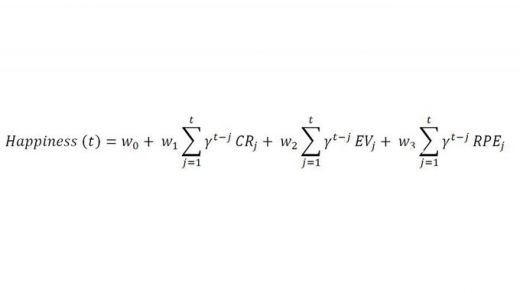 Дослідники довели, що почуття задоволення життям і відчуття щастя залежить від цілком конкретних параметрів.На перше місце вчені поставили емоційну врівноваженість партнера. "Незалежно від тривалості відносин, щасливими виявилися лише ті пари, де партнери емоційно врівноважені", - пояснює керівник дослідження доктор Хідей.На другому місці - життєві пріоритети: "Люди, у яких в житті найбільшу цінність становить сім'я, більш щасливі, ніж ті, які вважають абсолютним пріоритетом матеріальні цінності і кар'єру. Така ситуація характерна і для чоловіків, і для жінок. Але все-таки одна гендерна відмінність є: жінки, партнер яких ставить понад усе сімейні цінності, набагато щасливіші за тих, чиї супутники орієнтовані на матеріальні цінності".На третьому місці - співвідношення роботи та відпочинку. "Для чоловіків і для жінок недостатній час, зайнятий роботою, значно гірше позначається на емоційному стані, ніж надмірна завантаженість роботою. А найсильніше травмує психіку відсутність роботи", - коментують вчені результати дослідження.– Тобто, як бачимо, формула щастя є насправді, треба лише її знати.– А чи можливо пояснити природу щастя з точки зору біології, хімії? Виявляється, так. І допоможуть це зробити БІОХІМІКИ. Дійсно, таке поняття як гормони радості (будемо говорити узагальнено) виробляються, головним чином, в головному мозку тоді, коли ви відчуваєте виключно приємні емоції і переживання, і при цьому надають позитивний вплив не тільки на настрій, але і на організм в цілому. Саме гормон радості послаблює відчуття болю, розщеплює жири, підвищує імунітет, стежить за нормальним тиском.Головними гормонами радості є серотонін і ендорфін. 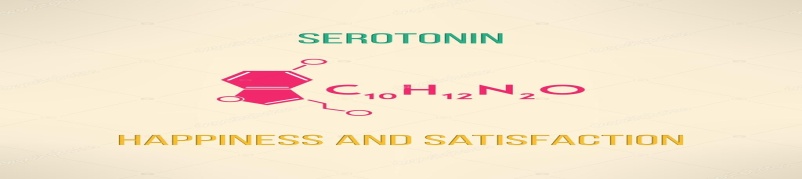 Серотонін виробляється в стовбурі мозку і в шлунково-кишковому тракті. Саме його називають «гормоном настрою», але він відповідає не тільки за нього, але і за радість руху, потяг до пізнання, тонус м'язів, самовладання та емоційну витриманість. При надлишку серотоніну виникає неконтрольована ейфорія. При нестачі цього важливого гормону радості ви можете хвилюватися через дрібниці, відчувати депресію.Запаси гормону радості – серотоніну можна поповнити гірким шоколадом, бананами, гарбузом, хлібом, фініками, солодощами, а також продуктами багатими на вітаміни В і С.– Добре. Тоді виходить, що для того, щоб бути щасливим, треба скласти своєрідний план, алгоритм дій – і все. Ви мали можливість скористатися вмінням складати алгоритми і заповнити пропуски на схемі. Результати роботи можна зобразити так. 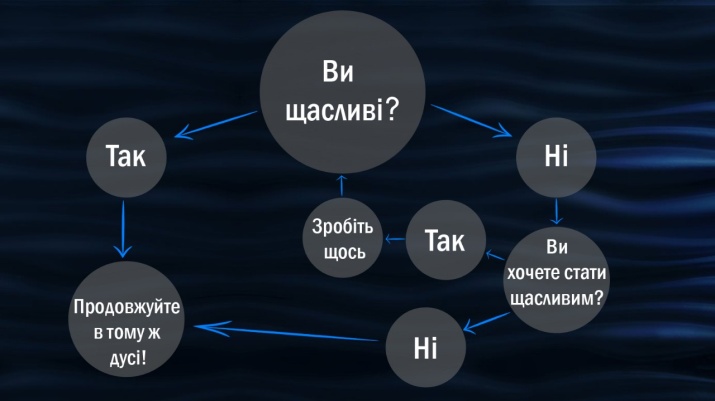 VІІ. Узагальнення й систематизація отриманих знань – Молодці. Ми спробували описати щастя з точки зору багатьох наук. А зараз перед нами найскладніше завдання – дати відповідь на питання нашого уроку у формі есе «Що робить мене щасливим» або «У чому щастя людини». (Див. Додаток №2)– Пригадаємо, що таке есе? Можете використовувати пам’ятки з попередніх уроків.Есе – невеликий за обсягом прозовий твір, що має довільну композицію і висловлює індивідуальні думки та враження з конкретного приводу чи питання, не претендує на вичерпне й визначальне трактування геми.Визначальними рисами есе є незначний обсяг, конкретна тема, дана в підкреслено вільному, суб’єктивному її тлумаченні, вільна композиція. Як правило, есе виражає нове, суб’єктивне слово про щось. Стиль есе відрізняється образністю, афористичністю, використанням нових поетичних образів, свідомою настановою на розмовну інтонацію й лексику. Для есе характерне використовування численних засобів художньої виразності: метафор, алегоричних образів, символів, порівнянь.На першому плані есе – особа автора, його думки, відчуття, ставлення до світу. Це головна установка твору.В есе відбивається суб’єктивна авторська позиція щодо порушеної в темі проблеми. В есе доречне вживання припущень, риторичних питань, фразеологізмів. Вони надають мові експресивності й стилістичної виразності.3. Опрацювання пам’ятки «Правила написання креативного есе».ПАМ’ЯТКА«Правила написання креативного есе»Тільки позитивна мова (описувати краще те, що є, а не те, чого немає).Слова-зв’язки (вони допомагають плавно переходити з однієї частини до іншої).Різна структура речень. (Читати речення однакової структури нудно. Додайте кілька інверсій. Складіть речення різні завдовжки).Зрозумілі слова. (Розумійте значення слів, які ви вживаєте в есе. Ви пишете, щоби вразити змістом, а не словниковим запасом. Вишуканість гарна, але в міру).Різні слова (Використовуйте синоніми).Лаконічність.Кожне слово важливе (без повторів; кожне речення має нести унікальний зміст).Активна життєва позиція.Аргументація.А тепер на завершення ще один фрагмент, автором якого є відомий американський психолог, письменник Дейл Карнегі. Усі на світі шукають щастя, й існує один правильний спосіб знайти його. Для цього ви повинні навчитись керувати своїми думками. Щастя не залежить від зовнішніх умов. Воно залежить від умов внутрішнього порядку.Ви щасливі або нещасливі не завдяки тому, що ви маєте, і не у зв’язку з тим, ким є, де знаходитесь або що робите; ваш стан визначається тим, що ви про це думаєте. Наприклад, дві особи можуть знаходитися в одному і тому ж місці й займатися одним і тим же; обидві можуть мати приблизну кількість грошей і однакове становище – і все ж одна може бути нещасливою, а інша щасливою. Чому? Через різницю в настрої. Я зустрічав не менше щасливих облич серед китайців, які не покладаючи рук працювали в спекотну погоду в Китаї за сім центів у день, ніж зустрічаю на Парк-авеню у Нью-Йорку.За твердженням Шекспіра, ніщо не є гарним чи поганим, – усе залежить від того, як ми дивимося на речі.Ейб Лінкольн одного разу відзначив, що «більшість людей щасливі настільки, наскільки вони вирішили бути щасливими» (За Дейлом Карнегі).– Згідні? Чому?VІІІ. Рефлексія Дякую вам за роботу на уроці. Оцінки… Слово вчителя. Отже, чи виправдались ваші очікування?Що нового дізналися?Чи досягли поставленої мети?ІХ. Підсумок уроку Англійський письменник Філдінг Генрі сказав: «Щасливий той, хто вважає себе щасливим». Ви лише на початку дорослої довгої дороги життя. Хай сьогоднішня наша розмова допоможе вам гідно пройти її. Цінуйте кожну мить свого життя, адже з цих  На цій фотографії ключове слово – рецепт. Тому вам і нашим гостя́м маленькі подаруночки – рецепти приготування щастя.Х. Домашнє завдання:Тому для повного щастя пропоную вам наступне домашнє завдання. Скласти есе «Що робить мене щасливим (щасливою)».Урок №5; 10 класТема.  Види есе, вимоги до його написання. Написання есе. Навчальне есеМета:навчальна: формувати уміння складати власне висловлювання у формі есе, орфографічні та пунктуаційні навички;розвивальна: розвивати зв’язне мовлення (усне й писемне), увагу, емоційну сферу; розширювати словниковий запас учнів;  розвивати творчу активність; виховна:  виховувати почуття готовності до активного прояву в різних сферах життя суспільства; естетичні почуття, пов’язані з мовленням. Тип заняття – розвиток мовленняОбладнання: картки, зразки есеХІД УРОКУІ. Організаційний момент. Привітання, перевірка присутніх, перевірка готовності учнів до урокуХочу побажати вам гарного уроку,Щоб було цікаво всім нам працювати,Щоб хотіли всі відповідати.Щоб допомагало вам вміння міркуватиІ дванадцять балів легко заробляти.ІІ. Актуалізація опорних знань1.Комунікативний практикум– Чи доводилось Вам писати есе?– Що ж таке есе?  Есе – невеликий за обсягом твір, що має довільну побудову, у якому автор висловлює власні думки та враження з конкретного приводу. Есе не претендує на вичерпну відповідь чи категоричну позицію відносно певної теми.ІІІ. Повідомлення теми, мети, завдань . Учитель записує на дошці тему уроку, повідомляє навчальну мету та визначає такі завдання уроку:• розкрити сутність написання есе;• визначити види есе;• навчитися писати власне есе.ІV . Мотивація навчальної діяльностіЯк писати есе? Таке питання доволі часто виникає в нас, адже все частіше пропонують написати твір-роздум у жанрі есе. Оскільки такий різновид став дуже популярним, сьогодні ми розглянемо для вас корисні поради, як зробити такий твір вдалим.V. Вивчення нового матеріалу Пам’ятка написання  есе. Створюючи есе ми:– вільно висловлює свою думку;– показує своє ставлення до того, про кого говорить;– не дотримується обов’язкової форми (вступу, основної частини, висновку);– не всебічно описує предмет чи подію;– може лише частково, як у розмові торкатися якихось питань;– може висловлювати опірні міркування;– використовує образні вислови, порівняння;– на початку може сказати про що йтиметься у його висловлюванні, про час, місце й особливості події, може подати вислів, що виражає думку або викликає різне ставлення, можна почати прислів’ям, приказкою чи мудрим висловом;– продовження може бути схожим на оповідання, під час читання якого виникають особливі відчуття й напрошується важливий висновок;– останній абзац має завершувати думку;– речення можуть бути короткі й, навіть, незавершені, питальні й окличні.Робота в групах. Аналіз запропонованих зразків есе  (Див. Додаток № 5, 8, 9,10)1.Минуло вже багато років з дня народження Тараса Шевченка, але в багатьох українських родинах є прикрашений рушником портрет Кобзаря. Жоден поет світу не зрівняється з ним у любові до рідного краю, до простої знедоленої людини. Чому саме він? Чому саме ми, українці, читаємо його поезію? «І на оновленій землі …» – линуть його слова.2.Улітку на клумбах море квітів. Восени палають спілими ягодами шипшина, глід, барбарис, зеленіють сосни, ялини. Уздовж доріг тягнуться тополі. Багато будинків оточені туями. Як хочеться, щоб ця краса природи була вічною. Але людина часто губить природу. Чому ж так?..3.Коли чую слово «червоний» у моїй уяві постає широка долина, укрита маками. Яка краса! Я її бачила, коли їздила з батьками відпочивати до Одеси. Ви тільки уявіть: велика, безкрайня рівна місцина, уся устелена зеленим килимом трави. А посеред неї – яскравими плямами – маки, ніби йшов маляр із червоною фарбою і розхлюпував то там, то тут по дорозі. Дмухнув вітерець – і квіти почали розпускатись.4.Я дуже люблю подорожувати. Моя мрія – Париж. Мене приваблює Дісней-ленд. Я б відвідала космічний павільйон, побачила б чарівний палац, проїхалася б на «американських гірках». А ще більше познайомилася б із дітьми інших країн і розповіла про рідне місто Дубно, що розкинулося на берегах річки Ікви.– Доведіть, що подані тексти – есе.(Є міркування, вжито питальні, окличні, неповні речення; події носять незавершений характер.)Підготовча робота до складання есеПоради щодо написання есе:1. Усвідомити мету написання, яка полягає в тому, що ви повинні переконати того, хто має читати цей твір, що ви зрозуміли тему есе.2. Уважно вчитатися в тему есе, знайти ключові слова, осмислити проблему.3. На чернетці написати тези, краще з наведенням певних доказів, які допоможуть розкрити тему твору.4. Стисло і влучно занотувати аргументи і приклади.Поради щодо побудови есе:1. Твір есе варто розпочати зі вступу, в якому має бути висвітлено загальний підхід до теми, вступ повинен містити проблемне завдання і відповідь на поставлене питання. Це теза есе.Теза чітко визначає межі написання есе. Автор есе не має права описувати все, що йому відомо в обсязі заданої теми, а лише те, що буде творчою відповіддю на поставлене питання у темі.Упродовж усього есе необхідно підкреслювати зв'язок поданих фактів з тезою.2. Основна частина есе вибудовується з метою переконання читача. Для цього автор есе має використати вагомі аргументи. Спочатку варто викласти головні ідеї та факти, які підтверджуватимуть приклади до цих ідей.Обсяг есе має бути не дуже великим ( хоча не існує якихось чітких рамок і обмежень щодо обсягу есе).Правила, яких варто дотримуватися при написанні есе:(використано ідеї І.Звоненко)Вступна частина має бути стислою, але виразною й містити у собі центральний метафоричний образ.Останнє речення вступу й перше речення основної частини мають бути органічно пов'язаними. Сутність зв'язку: пояснення правомірності метафори.Обсяг основної частини не регламентується, але необхідно пам'ятати: зі збільшенням обсягу есе втрачає легкість жанру.Основна частина пов'язана з висновком не лише за думкою, а й за способом мовного оформлення (через центральний образ).Есе має містити озвучену кінцівку. При цьому зовсім не важливо, кінець є ствердженням будь-чого, запитанням чи остаточно не завершеними роздумами. Вдалим варіантом завершення есе вважається використання афоризмів і цитат.Використання мовностильових засобів у творі-есе:1. Важливу роль відіграють порівняння.2. Велика увага приділяється внутрішньому змісту і зовнішній оболонці слова. Гра зі словом на рівні оригінального осмислення теми.3. Авторське використання великої літери, коли є потреба піднести певні акценти, та малої літери, коли навпаки є необхідність, підкреслити втрату величі чи особистісної цінності.4. Авторське використання розділових знаків, абзаців.5. Контекстуальне використання засобів зображувального-виражального ряду. Не треба боятися «поєднання непоєднуваного»; неочікуване може бути якраз найцікавішим у контексті роздумів.6. В есе є вмотивованим і доречним використання складних синтаксичних конструкцій і неповних речень, обірваних фраз; використання усього арсеналу вставних слів, відокремлених членів речення вигуків…7. Одним із головних аспектів є чуттєво-емоційний лад викладу думок.Хронологія есеПослідовність подій (але не зациклюйтесь на часі ~ есе може вийти нудним). Просто згадуйте час. Не намагайтесь у дрібницях описувати все, що відбувалося в певний період.• Оповідання — дія або історія, що триває до самого кінця есе, в якій підкреслюються якості, можливості або знання, пов’язані з темою вашого есе.• Опис – характерною рисою такого есе є яскрава образність твору, що підтверджується багатою мовою, і цікаві деталі, які залишають читача довгий час під враженням.• Порівняння – в основному цей прийом використовується щодо питання, за яким потрібно описати, наприклад, досвід або невдачу.
• Фінальні компоненти – останні абзаци (абзац) мають завершувати вашу думку і залишити в пам’яті читача яскравий слід.Пам’ятайте! Обираючи жанр есе, ви можете дозволити собі бути суб’єктивними, зосередитися на частковому, а не на головному, висловлювати спірні міркування, наводячи мінімум доказів, але, з іншого боку, саме це може бути і небезпечним — уявна легкість — пиши собі, як бажаєш. Але зовсім не факт, що ваш твір вийде оригінальним та цікавим.Стиль есе вирізняється:афористичністю;образністю;парадоксальністю.Для есе характерне використання численних засобів художньої виразності:символи;метафори;порівняння;алегоричні і притчові образи.Для передачі особового сприйняття автору есе необхідно:використовувати всілякі асоціації;проводити паралелі;добирати аналогії.Есе буде цікавим, якщо в ньому будуть присутні:непередбачувані(парадоксальні) висновки;несподівані повороти;цікаві зчеплення.Мовна будова есе — це динамічне чергування полемічних висловів, питань, проблем, використання розмовної інтонації і лексики. VІ. Практична робота Зараз ми напишемо  власне есе «З чого зіткане щастя? » (Див. Додаток №2,3)Побудова есе:1 Назва теми______________________2.Вступ – особисті погляди, що чітко висвітлюють тези та підходи автора._____________________________________________________3. Аргументи, які обстоюють тезу1)______________________________________________________2)_________________________________________________________3)_____________________________________________________4. Факти або приклади, які підтримують головну думку твору1_________________________________________________________2_________________________________________________________3_________________________________________________________1_________________________________________________________2__________________________________________________________3___________________________________________________________4___________________________________________________________1_____________________________________________________________2____________________________________________________________1____________________________________________________________2____________________________________________________________3____________________________________________________________Висновки – узагальнення есе, в яких підкреслюється як автор довів свою позицію, і знов окреслюється тема.VІІ.Узагальнення й систематизація отриманих знаньЗачитування складених есе. Аналіз.VІІІ. Рефлексія– Що на занятті найлегше вдавалося? А чи виникали труднощі? – Які є види есе?Вільне (5-10хв.). Формальне ( 20-45 хв., інформаційне, критичне, есе дослідження, есе-аналіз, 1-2стор.,800-100 слів)ХІ. Підсумок уроку Чи сподобався вам урок? Чи хотіли б ви ще писати есе? На яку тему?Х. Домашнє завданняДібрати приклади фразеологізмів і написати твір-мініатюру «Мої мрії у фразеологізмах».Урок № 6; 11 класТема. Твір з обґрунтуванням своєї думки. Моя заповітна мріяМета: навчальна:  вчити писати твори з обґрунтуванням власної думки; розвивальна: розвивати вміння складати план твору, будувати діалог на задану тему; виховна: виховувати бажання досягти власної мрії, працелюбність, старанність, наполегливість у здійсненні заповітної мрії.Тип уроку: урок розвитку умінь і навичок Обладнання: ілюстрації із зображенням дітей, які відпочивають на морі, в горах, в санаторії, які працюють за комп’ютером, катаються на велосипеді, роликах; прислів’я.Хід урокуI. Організаційна частинаСьогодні наш урок, як подих,Нехай краплиною впаде.До днів веселих і щасливихХай наша мрія нас веде.Я – особистість творча.Я – думаю, замислююсь.Я – аналізую, висловлюю свої судження.Я – хочу знати.-          Для успіху візьмемо з собою на урок старанність, творчість, увагу, мислення, активність, товариськість, працелюбність, уяву, знання.II. Актуалізація опорних знань та життєвого досвіду учнів1.     БесідаМріє, не зрадь. Я так довго до тебе тужила,Скільки безрадісних днів, скільки безсонних ночей.А тепер я у тебе останню надію вложила.О, не згасни ти, світло безсонних очей.Леся Українка-          Про що тривожилася Леся Українка? (Щоб не втратити мрію, надію, бо то є те, що тримає її на світі).-          У кожної людини є своя заповітна мрія. Як ви розумієте цей вислів?Мріяти – думати про здійснення чого-небудь бажаного, прагнути у думках до чогось. Це те, що створене уявою, фантазією, витвір уяви.Заповітна мрія – таємнича, прихована, найдорожча.Рожеві мрії – мріяти про щось нереальне, нездійсненне.-          Доберіть синоніми до слова «мрія». (Бажання, прагнення).2. Складання асоціативного куща-          Які асоціації виникають у вас, коли ви чуєте слово «мрія»? (Велосипед, телефон, м’яч, котик, братик чи сестричка, здоров’я, папуга, море, канікули, футбол, музична школа…).3. Огляд виставки малюнків, фотографій на тему «Моя мрія»4. Гра «Квіточка». Робота в парах-          Діти, як ви гадаєте, на які два види ми можемо розділити наші мрії? (Матеріальні, духовні).-          Попрацюйте парами і зобразіть у вигляді пелюсток до двох квіток мрії, які ви вважаєте духовні, і мрії, які на вашу думку є матеріальні.(Духовні: мир, спокій, милосердя, свобода, здоров’я, доброта….Матеріальні: Торт, шоколад, лялька, велосипед, ранець, книга…)5. Слово вчителя.-          Послухайте уважно вірш і скажіть, на здійснення яких мрій (матеріальних чи духовних) сподівається автор?МріяКуплю хатинку край села,Маленьку та затишну.А під вікном калину посаджу,Нехай росте там пишно.Прикрашу хату рушниками.І вишию скатертину.Щоб відчувалося завжди,Що хата ця гостинна.Спечу я в печі пироги,Рум’яні, пишні,Покличу всю свою ріднюІ пригощу їх ніжно.Нехай лунає сміх дзвінкий,У хаті новосілля…А чи здійсниться мрія ця,Я розповім пізніше…А. Альонка-          Подивіться навкруги. Перед нами різні предмети: олівці, ручки, книги, парти, телевізор, магнітофон. Це теж чиїсь вже здійснені мрії. Всі ми прагнемо жити в достатку, мати гарних друзів, міцне здоров’я, багато подорожувати.Але, щоб наші мрії здійснилися, мало одного бажання, потрібно докладати працю, розум, певні зусилля. Треба бути всебічно розвинутому, пробувати свої сили в різних видах діяльності. Не варто втрачати можливості навчитися нової корисної справи. Чим різноманітніша діяльність, тим повніше розвиваються обдарування і здібності людини. І тоді вона може краще пізнати й оцінити себе. Немає гіршого в людині, ніж слабкість і невпевненість у собі. Успіх приходить до того, хто його прагне, домагається, завойовує, докладаючи максимум зусиль. Треба завжди говорити собі: я хочу, я можу, я зроблю. Не можна дозволяти лінощам, особистим примхам і забаганкам керувати собою. Треба виробляти в собі вміння швидко включатися в роботу, виконувати все капітально, ретельно, обов’язково доводити розпочате до кінця.III. Мотивація навчально-трудової діяльності -          Діти, ви вже визначилися, про яку заповітну мрію будете писати сьогодні. Об’єднайтесь в групи відповідно до своїх мрій і обговоріть, чому вибрали саме цю мрію.·        Наші чотириногі друзі.·        Іграшковий магазин.·        Книгу прочитав – на крилах політав.·        Здоров’я і щастя в кожну родину.·        Літній відпочинок.·        Кулінарна книга для справжніх господарочок.·        Із спортом подружися – сили наберися.·        Лелека прилине – братика, сестричку нашій сімї підкине.·        А дружити треба вміти.·        Моя майбутня професія.·        Крок до зірок.·        Інші заповітні мрії.IV. Повідомлення теми, мети, завдань уроку                                                                                                          -          Сьогодні на уроці ми вирушимо у політ власної фантазії на крилах мрії, і ви напишете твір про свою заповітну мрію, про те, як ви хочете її здійснити. А також обґрунтуйте, чому прагнете досягнути здійснення саме цієї мрії.V. Вивчення нового матеріалу     1. Складанням діалогу-          Щойно ви переглядали виставку малюнків, фотографій, об’єднувалися в групи, завдяки чому дізналися про заповітні мрії ваших друзів, однокласників. А тепер сядьте на своє місце і поцікавтеся у сусідів по парті, про що вони мріють. Складіть діалог «Яка твоя заповітна мрія»? У процесі діалогу з’ясуйте, яким чином можна досягти своєї мети. Що ви робите, щоб її здійснити.Зразок діалогу-          Вітаю тебе, Марійко! Куди так поспішаєш?-          Привіт, Іринко! Йду у ветеринарну аптеку. Наш Бровко захворів.-          Чому ти так думаєш?-          Бо у нього сухий носик, а це значить, що є висока температура.-          Марійко, ти так багато знаєш про домашніх тварин.-          Це так, адже я їх дуже люблю. Мрію стати ветеринарним лікарем. Буду піклуватися про наших чотириногих друзів.-          А ти, Іринко куди йдеш?-          У бібліотеку. Там працює моя мама. Я їй допомагаю поставити принесені читачами книги на полиці.-          Тобі це подобається?-          Дуже. Я люблю читати. Книга – наш друг і порадник. Тому мрію стати бібліотекарем, як і моя мама.-          Іринко, наші майбутні професії дуже потрібні. Я думаю, що наші мрії здійсняться, адже ми старанні і навчаємося добре.-          Я теж у це вірю.2. Словникова робота-          Я пропоную стерти в кожному рядку вірша зайві синоніми і залишити тільки той, який допоможе розказати про свою мрію у віршованій формі.МріяЯк виросту збудую (дім, хату, оселю).Поставлю, колесо (приладнаю, приб’ю, прикріплю).А там я поселю (крилату, летючу, літаючу).Лелечу клекітну (родину, сім’ю, пару).Нехай (розводяться, селяться, гніздяться).По всіх деревах і (будинках, хатах, оселях).Нехай мені щоночі (здається, сниться, вважається).Що я літаю, наче (пташка, птиця, птах).      3.     Структурний аналіз тексту-          Чим текст-міркування відрізняється від інших видів тексту?4.     Складання плану твору-          Самостійно складіть план тексту. Будьте уважними, слідкуйте запослідовністю своїх думок.План1.     Про що ти мрієш?2.     Чому ти мрієш саме про це?3.     Чи знаєш ти, як досягти своєї мрії?4.     Що ти робиш для здійснення своєї мрії?ФізкультхвилинкаМи веселі і завзяті,Добрі хлопчики й дівчата,Живемо у світі мрій,Щастя, радості, надій.Як у пташечки крилята,Наші мрії - немовлята.Хай летять у світ широкийАж до сонечка високо.Запис тексту-міркування у зошитиОрфографічна хвилинкаЗразки творів (Див. Додаток №10)VІ.Узагальнення й систематизація отриманих знаньVІІ. Рефлексія-          Чи сподобався вам сьогоднішній урок?VІІІ. Підсумок уроку -          Сподіваюсь, що мрія, про яку ви сьогодні писали, обов’язково здійсниться, а на зміну їй прийдуть нові, ще цікавіші й жаданіші. Тож мрійте, працюйте і сподівайтеся на успіх, адже в ньому і є сила нашого життя на землі.Небо зорями рясніє,Таємниче і глибоке,Всесвіт нам бентежить мрії,Спонукаючи до дії,Розум радує і око.Оксамитова безодняТак притягує до себе!Пригадаємо сьогодніТих, кому мріялось постійно:Романтичних, геніальнихВинахідників сміливих,Завдяки яким реальноВ кожній хаті маєм диво.Інтернет,зв’язок мобільний,Телебачення, прогноз,Спілкування з світом вільне –Змінює життя всерйоз!Щира шана тим землянам,Що мрію справдили в життя,І бажаємо сьогодніМріять кожному сповна…VІІІ. Домашнє завданняНапишіть есе на тему: “ Моя заповітна мрія ”ЛітератураГолодюк І. Есе: бліц-курс. –Київ, 2017.- 192с.Скиргайло Т.О. Методика навчання роботі над творами нетрадиційних жанрів. Посібник для вчителів. – Москва: «Русское слово», 2006.- 352с.Шендеровський К. С. Як написати успішне есе. Методичні рекомендації до написання есе. Режим доступу: http://journlib.univ.kiev.ua/ese_gol_2.docГлазова О.П.Есе як вид роботи з розвитку писемного мовлення школярів [Електронний ресурс ] / О.П.Глазова // Методичні діалоги. – 2010. - №5.- Режим доступу: www.ippo.org.ua/filesНотатки____________________________________________________________________________________________________________________________________________________________________________________________________________________________________________________________________________________________________________________________________________________________________________________________________________________________________________________________________________________________________________________________________________________________________________________________________________________________________________________________________________________________________________________________________________________________________________________________________________________________________________________________________________________________________________________________________________________________________________________________________________________________________________________________________________________________________________________________________________________________________________________________________________________________________________________________________________________________________________________________________________________________________________________________________________________________________________________________________________________________________________________________________________________________________________________________________________________________________________________________________________________________________________________________________________________________________________________________________________________________________________________________________________________________________________________________________________________________________________________________________________________________________________________________________________________________________________________________________________________________________Додатки до урокуДОДАТОК №1Есе «До кого ж приходить успіх в житті?» Вже досить довго мене мучить питання щодо успіху. До кого ж він приходить? Нещодавно я переглянув телеграму про успішних людей. Там розповідалось про їхнє життя, долю, шляхи, якими вони досягли успіхів. Також ці люди давали поради з чого почати і як себе змусити працювати продуктивно. Переглядаючи цю програму, я помітив один спільний момент в їхніх долях і ці люди впевнено йшли до своєї мети, незважаючи ні на що. Навіть попри насмішки друзів, недовіру родичів та глузування вчителів вони не зламались і не здались, а навпаки, продовжували творити себе і зміцнювати характер .Я вважаю, що успішні люди в першу чергу повинні залишатись людьми. Що ж це означає? А це означає, що заради своєї мети людина ніколи не посягне на честь та гідність інших людей . Звичайно, для успіху людина повинна чимось жертвувати. Деякі люди мають серйозні проблеми зі здоровям, інші проводять своє життя у самотності, ще інші сваряться зі своїми друзями, родичами і стають егоїстичними, готовими на все заради перемоги. Рідко люди, які нічим не жертвують, стають успішними.Тому, ми можемо дійти висновку, що успішність людини залежить тільки від нас самих. І нам не варто сподіватись, що хтось за нас зробить усю роботу. Завжди покладайтесь тільки на себе, і тоді ви точно досягнете успіху.ДОДАТОК №2Есе "З чого зіткане щастя"Щастя - це не життя без турбот і печалей, щастя - це стан душі. У кожного воно своє. Для дитини щастя - це нова іграшка, для молодої людини - складений іспит чи вдало знайдена робота, для зрілої - сімейний добробут, достаток, для старої - піклування дітей та онуків. Цей перелік можна продовжувати безкінечно, бо скільки людей - стільки й думок з приводу питання про щастя.Про багатьох людей кажуть, що вони заробили своє щастя. Тим, хто наполегливо бореться, не може не пощастити. Ці люди старанно навчаються, працюють, отримуючи задоволення від самого процесу, а потім і його наслідки. Їх поважають за працелюбність, наполегливість, їх ставлять у приклад іншим.Старші люди часто повторюють, що всі ми самі будуємо своє життя, усі ми керманичі  своєї долі. Але для того, щоб будувати, треба мати сміливість, треба, як то кажуть, не плести за течією, а боротися з нею підкорювати її.Отже, щастя зіткане умінням любити життя і людей, умінням віддавати свої сили, душевне тепло людям. Завжди потрібно творити добро, бути милосердним. І не потрібно боятися труднощів, треба вміти долати їх, повіривши в свої сили. І лише так ми досягнемо душевної гармонії і щастя.ДОДАТОК №3Есе "Читання робить нас кращими"Читання завжди було одним із найпоширеніших видів дозвілля. Хоча наразі книгу все частіше замінюють електронні пристрої - телефони, планшети, ноутбуки.Книга - наш вірний друг. Адже з самого дитинства книги супроводжують нас, наставляють на потрібний шлях, допомагають. Без них ми б не стали такими якими є.Починаючи з раннього дитинства, дуже люблю читати. Навіть дитячі історії можуть багато чого навчити нас, адже в них часто закладений дуже глибокий сенс. У казках завжди перемагають добро та справедливість. Це допомагає зрозуміти, як влаштоване життя, сформувати правильні життєві цінності.На мою думку, якщо читати вдумливо й уважно, в кожній книзі можна знайти щось повчальне для себе.Світ без книг був би не таким яскравим. Читання допомагає нам проживати інші життя, пізнавати нове, подорожувати. А також вчитися на чужих помилках і не робити своїх.Я вважаю, що читання дає нам багато.  Воно дарує нам чимало емоцій, змушує мислити, вчить мати власну точку зору на будь-яке явище. Людина начитана - людина освічена та розумна. Вона має багатий лексичний запас, не має проблем з комунікацією, адже їй не буває важко добирати слова. Література - це справжній  скарб у нашому житті, тож цінуймо його!ДОДАТОК №4Есе "Кого можна назвати патріотом рідної землі"Патріот - це людина, яка віддала своєму народові, яка любить свою Батьківщину, живе і працює заради процвітання свого краю.В Україні є люди, що заслуговують поваги, що багато зробили для держави. Я вважаю, що справжній патріот той, у кого дійсно серце болить за рідний край. Це та людина, яка сумує за своєю Батьківщиною навіть тоді, коли знаходиться в кращій країні, аніж її рідна.Патріотом держави може називатися та людина, котра готова піти на будь-які жертви заради щасливого майбутнього своєї Батьківщини. Не можна ховатися, тікати, здаватися перед труднощами. Потрібно допомагати своїй країні.Яскравим прикладом можуть слугувати події в Україні. Я особисто поважаю тих чоловіків і жінок, що зараз мужньо, відважно, сміливо захищають кордони нашої країни. Ці люди залишили своїх батьків, дітей, друзів, роботу й поїхали в зону АТО заради майбутнього України. Вони героїчно захищають український народ.Отже, ми переконалися, що та людина гідна називатися патріотом України, котра щиро любить нашу державу, віддає за неї життя. Не можна покидати рідний край, адже тут наші близькі й рідні люди, місця, з якими пов'язано чимало спогадів.ДОДАТОК №5Есе «Ми не безліч стандартних «я», а безліч всесвітів різних»То хто ми? Типові та однакові чи індивідуальні?Вірш чудового українського поета Василя Симоненка  «Я», рядки з якого взяті для заголовка, є для мене одним з найкращих прикладів поезій про людську індивідуальність. На жаль, ситуацій війни, панівні класи часто роблять нас, космосів, лише статистикою. Бездушна, тиха, стисла статистика. І я не хочу бути нею. А ти?Радянський Союз, тоталітарні режими, шкільна форма, складені на парті руки, сірі бетонні споруди, арешти, депортації, розстріли, концентраційні табори…Ось мої асоціації з придушенням «я», яке не бачить інших, а того «я», яке просто хотіло бути собою. Знищення національної ідентичності, вкладання в дитячі голови жахливих аксіом однаковості, одночасно знищуючи їх, ламаючи об скелі шовінізму.Я хочу правильної глобалізації, яка об’єднує, трощить непотрібні кордони расизму, нацизму і ксенофобії. Але нехай вона не перекреслює національної свідомості та унікальності кожного народу, його генетичного коду. Я прагну і мушу знайти «золоту середину».Я не буду щасливою, якщо не буду тією, ким я є, і ким я хочу бути, зі своїми неідеальностями - особливостями, зі своїм стилем, талантами, розмовою, думками. Я б хотіла бачити школу і державу, які дозволяють розвиватися по-своєму. Поки наша унікальність не шкодить іншим, вона є цілком нормальною і природною.ДОДАТОК №6Есе "Земле барвінкова, дай мені здоров'я"Назвати нашу землю "барвінковою" міг тільки справжній поет. Таким поетом є Петро Поребийніс.  Його душа тонко відчуває красу довкілля і щиро вболіває за ті тортури, яких їй доводиться терпіти від людського недбальства.Де б ми не були, але завжди повертаємось додому, в Україну. Вона чарівна й неповторна.Людина відповідає за природу та її багатство. Все, що їй потрібно, вона отримує від природи. Кожен з нас скаже, що він любить природу. Можливо, це так, але хто ж тоді розводить в лісі вогнища, залишає сміття на галявинах та в ярах, забруднює водойми, підло вбиває тварин? Це людина.ДОДАТОК №7Есе "Гаджети чи реальне спілкування"Світ змінюється і вдосконалюється. Як і всі зміни, це призвело до певних наслідків, проте я вважаю, що соціальні мережі ще не замінили живе спілкування.Сучасні можливості дозволяють нам здійснювати покупки, не виходячи з дому, знайти і прочитати будь-яку книгу в електронному вигляді, замість того, щоб шукати її по книгарнях, бібліотеках, побачити і поговорити з людиною лише увімкнувши веб-камеру, надіслати будь-яку інформацію в будь-який куточок світу.Та мені здається, що Інтернет поступово всім набридне. Хіба ж може віртуальність замінити ту радість зустрічі, ті емоції, почуття, ті ніжні обійми, щирі посмішки. Навіть якщо люди і бачитимуть одне одного, будучи на відстані, Інтернет не замінить повноцінне спілкування.Отож, соціальні мережі ніколи не зможуть замінити живе спілкування. Вони тільки доповнюють наше життя різноманітними зручностями та новими барвами.ДОДАТОК №8Есе "Прекрасна мить життя"Життя - це найпрекрасніше, що подарував нам Бог. Ми повинні цінувати кожну хвилину свого життя, любити природу та просто радіти життю. Щастя в дрібницях і, вміючи радіти їм, стає набагато простіше жити.Ми весь час кудись поспішаємо, прагнемо заробити більше грошей, кудись поїхати, але найчастіше у цій метушні ми забуваємо про найважливіше - жити потрібно кожним моментом.Щастя - це бути здоровою людиною, жити у мирній країні, де люди допомагають один одному, живі батьки, яких ми можемо обійняти, усмішки дорогих нам людей, безтурботне дитинство, студентські роки та зрілість.Життя різноманітне, тому воно барвисте й неповторне в кожного з нас. Отже, щоб було цікаво жити , треба прагнути більше дізнаватися та жити тут і зараз. Завжди пам'ятайте, що майбутнє починається сьогодні. Це дозволить на схилі віку з задоволенням згадувати все те, що трапилося в нашому житті.На щастя чи на жаль, ми не знаємо своєї долі заздалегідь. Тому цінуйте кожну мить життя!ДОДАТОК №9Есе "Ця музика спонукає до думок"В нашому житті людина обирає свій спосіб самовираження, обираючи певну сферу діяльності, якій присвячує час, свої сили та, з рештою, все своє життя.Музика - найкраще, що може бути у житті людини... Особливо мені музика надає впевненості в своїх силах, можливостях. Вона живе в кожному з нас, тільки її треба чути. Музика створює в свідомості людини яскраві картини, які творять неймовірні чудеса! Без музики в житті дуже тихо й самотньо, а також допомагає справлятися з повсякденними проблемами та приносить задоволення, лікує нас зсередини.Для мене музика - це душевні ліки, які допомагають забути про проблеми, що супроводжують кожну людину. Музика - дуже сильне явище, яке змінює людину, її почуття, погляди. Мені допомагає хоча б на мить забути, який жорстокий світ, і які бувають егоїстичні, самозакохані люди. Люди бувають різні, як і музика.Музика тебе ніколи не зрадить, не зробить боляче. Я вважаю, що музика - неймовірне явище, яке допомагає людині в житті. Просто у всіх різні смаки і уподобання. Кожний бачить життя по-різному і по-різному його проживає. Різна музика в різні  часи життя супроводжує людину... Тому вона і є невід'ємною частиною у житті.ДОДАТОК №10Есе про свою заповітну мріюМрії - це частинки нашого життя. Без них важко уявити будні. Вони роблять життя яскравим. Завдяки їм ми робимо неможливе для нас в даний період . У кожної людини мрії різні. Хтось мріє про друзів, хтось про хороше майбутнє, про щастя, здоров'я, нову куплену річ.Своє життя мені важко уявити без мрії. Саме вони надихають до нових звершень, ставлять переді мною цілі, а також просто радують, коли збуваються.Я вважаю, що мріяти - це досить добре, оскільки так у нас є можливість перетворити буденність у яскраві, сповнені радості моменти. Як і будь-яка людина, як часто мрію про звичайні речі. Але є важливіше, про що мрію найбільше - це здоров'я, благополуччя, щастя моєї сім'ї і мене зокрема. Коли людина здорова, чудово себе почуває, то у неї одразу піднімається настрій. Хочу щоб мене оточували вірні друзі, а з близькими все було добре.Отже, що я можу сказати як, висновок : мріяти ніколи не пізно і це чудово наповнюватиме ваше життя барвами.